Please be advised that the meeting of the Spokane City/County Historic Landmarks Commission, previously scheduled for Wednesday, January 16, 2019, in the City Council Briefing Center-Lower Level of City Hall, 808 West Spokane Falls Boulevard, has been cancelled. The next tentatively scheduled meeting will be February 20, 2019.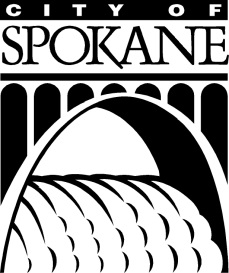 